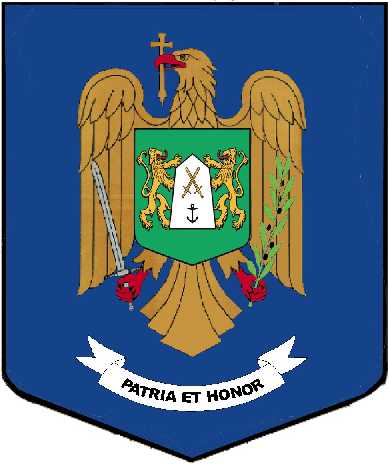 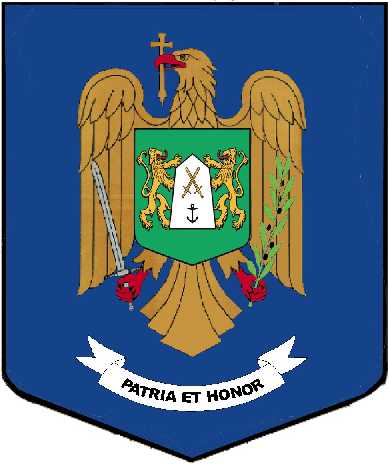 		Evaluarea psihologică a candidaților înscriși la concursul organizat pentru ocuparea postului vacant de șef serviciu I la Serviciul Prevenirea și Combaterea Migrației Ilegale și Infracționalității Transfrontaliere din cadrul Centrului de Supraveghere și Controlul Trecerii Frontierei Aeroporturi București-Otopeni, subordonat nemijlocit Inspectoratului General al Poliției de Frontieră se va organiza în data de 25.03.2024 la sediul Institutului de Studii pentru Ordine Publică din Șoseaua Olteniței nr. 158-160, sector 4, București, ora 08.15, astfel:		Candidații vor avea asupra lor cartea de identitate valabilă și un pix cu pastă de culoare albastră.SECRETAR: Comisar-șef de poliţie Briniuc MarilenaANUNȚprivind planificarea la evaluarea psihologică a candidaților înscriși la concursul organizat pentru ocuparea postului vacant de șef serviciu I la Serviciul Prevenirea și Combaterea Migrației Ilegale și Infracționalității Transfrontaliere din cadrul Centrului de Supraveghere și Controlul Trecerii Frontierei Aeroporturi București-Otopeni, subordonat nemijlocit Inspectoratului General al Poliției de FrontierăNr. crt.Cod de identificare candidat94585